LICEO CHAPEROCURSO ARTES VISUALES Hoja de trabajo del 05 de agosto al 12 de agosto 2020Tercero Básico sección A y BTema: La textura - EsgrafiadoLa textura hace referencia a la agregación de materiales que se perciben como variaciones o irregularidades de una superficie continua.El ESGRAFIADO es una técnica ornamental arquitectónica utilizada para la decoración en el enlucido y revestimiento de muros, tanto en el exterior como en el interior de edificios. El termino el cual es de origen italiano, se aplica tanto a la acción artesana como al producto resultante. En clase hablamos sobre que es la textura en el arte, vimos ejemplos y hablamos del esgrafiado. 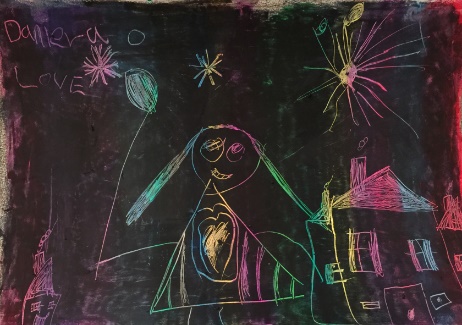 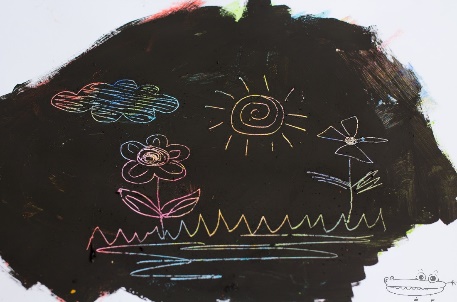 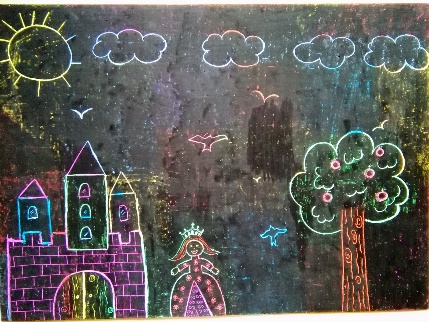 EJERCICIOEn hojas bond o en formatos – Realiza un esgrafiado utilizando los elementos básicos y que pedimos en clase, debe ser en toda la hoja tal como lo explicamos. Publica la tarea de Classroom capturando una imagen donde el estudiante debe aparecer junto a su trabajo, otra de su trabajo, y otra de los apuntes que hemos hecho en clase. 